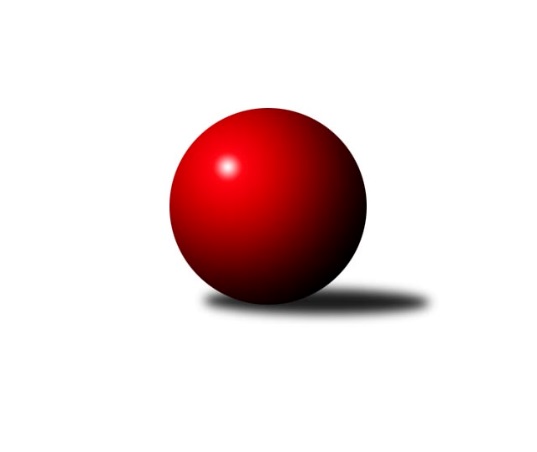 Č.3Ročník 2016/2017	24.5.2024 3.KLM B 2016/2017Statistika 3. kolaTabulka družstev:		družstvo	záp	výh	rem	proh	skore	sety	průměr	body	plné	dorážka	chyby	1.	TJ Sokol Tehovec	3	3	0	0	16.0 : 8.0 	(40.5 : 31.5)	3362	6	2225	1137	19	2.	TJ Lokomotiva Ústí n. L.	2	2	0	0	14.0 : 2.0 	(33.5 : 14.5)	3245	4	2145	1100	25	3.	Spartak Rokytnice nad Jizerou	3	2	0	1	17.0 : 7.0 	(43.0 : 29.0)	3282	4	2192	1090	22.7	4.	TJ Lokomotiva Trutnov	3	2	0	1	15.0 : 9.0 	(40.0 : 32.0)	3259	4	2196	1063	27	5.	TJ Kuželky Česká Lípa	3	2	0	1	15.0 : 9.0 	(37.0 : 35.0)	3195	4	2136	1059	26.3	6.	SK Žižkov Praha	3	2	0	1	14.0 : 10.0 	(43.0 : 29.0)	3185	4	2144	1041	32.3	7.	TJ Teplice Letná	2	1	0	1	8.0 : 8.0 	(23.0 : 25.0)	3207	2	2160	1047	36	8.	SKK Jičín B	3	1	0	2	11.0 : 13.0 	(37.5 : 34.5)	3340	2	2225	1115	39.3	9.	KK Konstruktiva Praha  B	3	1	0	2	8.0 : 16.0 	(32.0 : 40.0)	3175	2	2167	1009	38.7	10.	TJ Sparta Kutná Hora	3	1	0	2	7.0 : 17.0 	(29.0 : 43.0)	3190	2	2182	1008	38.3	11.	KK Hvězda Trnovany B	3	0	0	3	6.0 : 18.0 	(26.5 : 45.5)	3161	0	2147	1014	34	12.	TJ Sokol Praha-Vršovice	3	0	0	3	5.0 : 19.0 	(23.0 : 49.0)	2921	0	2029	892	58.7Tabulka doma:		družstvo	záp	výh	rem	proh	skore	sety	průměr	body	maximum	minimum	1.	SK Žižkov Praha	2	2	0	0	11.0 : 5.0 	(29.5 : 18.5)	3185	4	3191	3179	2.	TJ Sokol Tehovec	2	2	0	0	11.0 : 5.0 	(27.0 : 21.0)	3290	4	3304	3276	3.	TJ Lokomotiva Ústí n. L.	1	1	0	0	6.0 : 2.0 	(13.5 : 10.5)	3440	2	3440	3440	4.	TJ Lokomotiva Trutnov	1	1	0	0	6.0 : 2.0 	(13.0 : 11.0)	3191	2	3191	3191	5.	TJ Kuželky Česká Lípa	1	1	0	0	6.0 : 2.0 	(13.0 : 11.0)	3162	2	3162	3162	6.	KK Konstruktiva Praha  B	1	1	0	0	5.0 : 3.0 	(13.0 : 11.0)	3161	2	3161	3161	7.	TJ Sparta Kutná Hora	1	1	0	0	5.0 : 3.0 	(10.5 : 13.5)	3191	2	3191	3191	8.	Spartak Rokytnice nad Jizerou	2	1	0	1	11.0 : 5.0 	(27.0 : 21.0)	3484	2	3544	3423	9.	SKK Jičín B	2	1	0	1	9.0 : 7.0 	(27.0 : 21.0)	3316	2	3374	3257	10.	TJ Teplice Letná	0	0	0	0	0.0 : 0.0 	(0.0 : 0.0)	0	0	0	0	11.	KK Hvězda Trnovany B	2	0	0	2	3.0 : 13.0 	(18.0 : 30.0)	3250	0	3284	3215	12.	TJ Sokol Praha-Vršovice	2	0	0	2	2.0 : 14.0 	(12.0 : 36.0)	2829	0	2912	2745Tabulka venku:		družstvo	záp	výh	rem	proh	skore	sety	průměr	body	maximum	minimum	1.	TJ Lokomotiva Ústí n. L.	1	1	0	0	8.0 : 0.0 	(20.0 : 4.0)	3049	2	3049	3049	2.	Spartak Rokytnice nad Jizerou	1	1	0	0	6.0 : 2.0 	(16.0 : 8.0)	3080	2	3080	3080	3.	TJ Sokol Tehovec	1	1	0	0	5.0 : 3.0 	(13.5 : 10.5)	3434	2	3434	3434	4.	TJ Lokomotiva Trutnov	2	1	0	1	9.0 : 7.0 	(27.0 : 21.0)	3293	2	3336	3250	5.	TJ Kuželky Česká Lípa	2	1	0	1	9.0 : 7.0 	(24.0 : 24.0)	3211	2	3296	3126	6.	TJ Teplice Letná	2	1	0	1	8.0 : 8.0 	(23.0 : 25.0)	3207	2	3302	3112	7.	SK Žižkov Praha	1	0	0	1	3.0 : 5.0 	(13.5 : 10.5)	3185	0	3185	3185	8.	TJ Sokol Praha-Vršovice	1	0	0	1	3.0 : 5.0 	(11.0 : 13.0)	3014	0	3014	3014	9.	KK Hvězda Trnovany B	1	0	0	1	3.0 : 5.0 	(8.5 : 15.5)	3072	0	3072	3072	10.	SKK Jičín B	1	0	0	1	2.0 : 6.0 	(10.5 : 13.5)	3365	0	3365	3365	11.	KK Konstruktiva Praha  B	2	0	0	2	3.0 : 13.0 	(19.0 : 29.0)	3183	0	3209	3156	12.	TJ Sparta Kutná Hora	2	0	0	2	2.0 : 14.0 	(18.5 : 29.5)	3190	0	3368	3012Tabulka podzimní části:		družstvo	záp	výh	rem	proh	skore	sety	průměr	body	doma	venku	1.	TJ Sokol Tehovec	3	3	0	0	16.0 : 8.0 	(40.5 : 31.5)	3362	6 	2 	0 	0 	1 	0 	0	2.	TJ Lokomotiva Ústí n. L.	2	2	0	0	14.0 : 2.0 	(33.5 : 14.5)	3245	4 	1 	0 	0 	1 	0 	0	3.	Spartak Rokytnice nad Jizerou	3	2	0	1	17.0 : 7.0 	(43.0 : 29.0)	3282	4 	1 	0 	1 	1 	0 	0	4.	TJ Lokomotiva Trutnov	3	2	0	1	15.0 : 9.0 	(40.0 : 32.0)	3259	4 	1 	0 	0 	1 	0 	1	5.	TJ Kuželky Česká Lípa	3	2	0	1	15.0 : 9.0 	(37.0 : 35.0)	3195	4 	1 	0 	0 	1 	0 	1	6.	SK Žižkov Praha	3	2	0	1	14.0 : 10.0 	(43.0 : 29.0)	3185	4 	2 	0 	0 	0 	0 	1	7.	TJ Teplice Letná	2	1	0	1	8.0 : 8.0 	(23.0 : 25.0)	3207	2 	0 	0 	0 	1 	0 	1	8.	SKK Jičín B	3	1	0	2	11.0 : 13.0 	(37.5 : 34.5)	3340	2 	1 	0 	1 	0 	0 	1	9.	KK Konstruktiva Praha  B	3	1	0	2	8.0 : 16.0 	(32.0 : 40.0)	3175	2 	1 	0 	0 	0 	0 	2	10.	TJ Sparta Kutná Hora	3	1	0	2	7.0 : 17.0 	(29.0 : 43.0)	3190	2 	1 	0 	0 	0 	0 	2	11.	KK Hvězda Trnovany B	3	0	0	3	6.0 : 18.0 	(26.5 : 45.5)	3161	0 	0 	0 	2 	0 	0 	1	12.	TJ Sokol Praha-Vršovice	3	0	0	3	5.0 : 19.0 	(23.0 : 49.0)	2921	0 	0 	0 	2 	0 	0 	1Tabulka jarní části:		družstvo	záp	výh	rem	proh	skore	sety	průměr	body	doma	venku	1.	TJ Sokol Praha-Vršovice	0	0	0	0	0.0 : 0.0 	(0.0 : 0.0)	0	0 	0 	0 	0 	0 	0 	0 	2.	TJ Teplice Letná	0	0	0	0	0.0 : 0.0 	(0.0 : 0.0)	0	0 	0 	0 	0 	0 	0 	0 	3.	KK Hvězda Trnovany B	0	0	0	0	0.0 : 0.0 	(0.0 : 0.0)	0	0 	0 	0 	0 	0 	0 	0 	4.	SKK Jičín B	0	0	0	0	0.0 : 0.0 	(0.0 : 0.0)	0	0 	0 	0 	0 	0 	0 	0 	5.	KK Konstruktiva Praha  B	0	0	0	0	0.0 : 0.0 	(0.0 : 0.0)	0	0 	0 	0 	0 	0 	0 	0 	6.	TJ Lokomotiva Trutnov	0	0	0	0	0.0 : 0.0 	(0.0 : 0.0)	0	0 	0 	0 	0 	0 	0 	0 	7.	TJ Sparta Kutná Hora	0	0	0	0	0.0 : 0.0 	(0.0 : 0.0)	0	0 	0 	0 	0 	0 	0 	0 	8.	SK Žižkov Praha	0	0	0	0	0.0 : 0.0 	(0.0 : 0.0)	0	0 	0 	0 	0 	0 	0 	0 	9.	TJ Lokomotiva Ústí n. L.	0	0	0	0	0.0 : 0.0 	(0.0 : 0.0)	0	0 	0 	0 	0 	0 	0 	0 	10.	Spartak Rokytnice nad Jizerou	0	0	0	0	0.0 : 0.0 	(0.0 : 0.0)	0	0 	0 	0 	0 	0 	0 	0 	11.	TJ Sokol Tehovec	0	0	0	0	0.0 : 0.0 	(0.0 : 0.0)	0	0 	0 	0 	0 	0 	0 	0 	12.	TJ Kuželky Česká Lípa	0	0	0	0	0.0 : 0.0 	(0.0 : 0.0)	0	0 	0 	0 	0 	0 	0 	0 Zisk bodů pro družstvo:		jméno hráče	družstvo	body	zápasy	v %	dílčí body	sety	v %	1.	Jaroslav Procházka 	TJ Sokol Tehovec  	3	/	3	(100%)	10	/	12	(83%)	2.	Marek Žoudlík 	TJ Lokomotiva Trutnov  	3	/	3	(100%)	9	/	12	(75%)	3.	Petr Steinz 	TJ Kuželky Česká Lípa  	3	/	3	(100%)	6	/	12	(50%)	4.	Radek Jalovecký 	TJ Lokomotiva Ústí n. L.  	2	/	2	(100%)	7	/	8	(88%)	5.	Milan Grejtovský 	TJ Lokomotiva Ústí n. L.  	2	/	2	(100%)	7	/	8	(88%)	6.	Jiří Šípek 	TJ Lokomotiva Ústí n. L.  	2	/	2	(100%)	6.5	/	8	(81%)	7.	Vladimír Řehák 	SKK Jičín B 	2	/	2	(100%)	6	/	8	(75%)	8.	Tomáš Vrána 	TJ Lokomotiva Ústí n. L.  	2	/	2	(100%)	6	/	8	(75%)	9.	Miroslav Malý 	TJ Kuželky Česká Lípa  	2	/	2	(100%)	5	/	8	(63%)	10.	Luděk Gühl 	TJ Teplice Letná 	2	/	2	(100%)	5	/	8	(63%)	11.	Martin Hrouda 	TJ Sokol Tehovec  	2	/	2	(100%)	4.5	/	8	(56%)	12.	Jan Pašek ml.	Spartak Rokytnice nad Jizerou 	2	/	2	(100%)	4.5	/	8	(56%)	13.	Zbyněk Vilímovský 	TJ Sokol Praha-Vršovice  	2	/	3	(67%)	10	/	12	(83%)	14.	František Rusín 	SK Žižkov Praha 	2	/	3	(67%)	8	/	12	(67%)	15.	Roman Straka 	TJ Lokomotiva Trutnov  	2	/	3	(67%)	8	/	12	(67%)	16.	Zdeněk st. Novotný st.	Spartak Rokytnice nad Jizerou 	2	/	3	(67%)	8	/	12	(67%)	17.	Arnošt Nedbal 	KK Konstruktiva Praha  B 	2	/	3	(67%)	8	/	12	(67%)	18.	Pavel Vymazal 	KK Konstruktiva Praha  B 	2	/	3	(67%)	8	/	12	(67%)	19.	Jaroslav Kříž 	SKK Jičín B 	2	/	3	(67%)	8	/	12	(67%)	20.	Jiří Zetek 	SK Žižkov Praha 	2	/	3	(67%)	7.5	/	12	(63%)	21.	Martin Beran 	SK Žižkov Praha 	2	/	3	(67%)	7.5	/	12	(63%)	22.	Petr Janouch 	Spartak Rokytnice nad Jizerou 	2	/	3	(67%)	7	/	12	(58%)	23.	Jan Mařas 	Spartak Rokytnice nad Jizerou 	2	/	3	(67%)	7	/	12	(58%)	24.	Stanislav Schuh 	SK Žižkov Praha 	2	/	3	(67%)	7	/	12	(58%)	25.	Petr Fabian 	KK Hvězda Trnovany B 	2	/	3	(67%)	7	/	12	(58%)	26.	Josef Rubanický 	TJ Kuželky Česká Lípa  	2	/	3	(67%)	7	/	12	(58%)	27.	Tomáš Ryšavý 	TJ Lokomotiva Trutnov  	2	/	3	(67%)	6.5	/	12	(54%)	28.	Jiří Barbora 	TJ Sparta Kutná Hora 	2	/	3	(67%)	6	/	12	(50%)	29.	Vladimír Ludvík 	TJ Kuželky Česká Lípa  	2	/	3	(67%)	6	/	12	(50%)	30.	Milan Valášek 	Spartak Rokytnice nad Jizerou 	2	/	3	(67%)	4.5	/	12	(38%)	31.	Petr Mařas 	Spartak Rokytnice nad Jizerou 	1	/	1	(100%)	4	/	4	(100%)	32.	Miroslav Kužel 	TJ Lokomotiva Trutnov  	1	/	1	(100%)	4	/	4	(100%)	33.	Michal Vlček 	TJ Lokomotiva Trutnov  	1	/	1	(100%)	4	/	4	(100%)	34.	Petr Kolář 	SKK Jičín B 	1	/	1	(100%)	3	/	4	(75%)	35.	Slavomír Trepera 	Spartak Rokytnice nad Jizerou 	1	/	1	(100%)	3	/	4	(75%)	36.	Josef Kašpar 	SK Žižkov Praha 	1	/	1	(100%)	3	/	4	(75%)	37.	Štěpán Kunc 	TJ Lokomotiva Ústí n. L.  	1	/	1	(100%)	2	/	4	(50%)	38.	Petr Holý 	TJ Lokomotiva Trutnov  	1	/	1	(100%)	2	/	4	(50%)	39.	Martin Bergerhof 	KK Hvězda Trnovany B 	1	/	1	(100%)	2	/	4	(50%)	40.	Jan Hybš 	TJ Teplice Letná 	1	/	2	(50%)	6	/	8	(75%)	41.	Štěpán Kvapil 	Spartak Rokytnice nad Jizerou 	1	/	2	(50%)	5	/	8	(63%)	42.	Petr Šmidlík 	TJ Sokol Tehovec  	1	/	2	(50%)	4.5	/	8	(56%)	43.	Jakub Šmidlík 	TJ Sokol Tehovec  	1	/	2	(50%)	4.5	/	8	(56%)	44.	Jiří Šťastný 	TJ Sokol Tehovec  	1	/	2	(50%)	4	/	8	(50%)	45.	Tomáš Pavlata 	SKK Jičín B 	1	/	2	(50%)	4	/	8	(50%)	46.	Jan Filip 	TJ Teplice Letná 	1	/	2	(50%)	4	/	8	(50%)	47.	Dušan Hrčkulák 	TJ Sparta Kutná Hora 	1	/	2	(50%)	4	/	8	(50%)	48.	Marek Kyzivát 	TJ Kuželky Česká Lípa  	1	/	2	(50%)	4	/	8	(50%)	49.	Martin st. Zahálka st.	TJ Lokomotiva Ústí n. L.  	1	/	2	(50%)	4	/	8	(50%)	50.	Lukáš Hanzlík 	TJ Teplice Letná 	1	/	2	(50%)	3	/	8	(38%)	51.	Pavel Grygar 	TJ Sokol Praha-Vršovice  	1	/	2	(50%)	3	/	8	(38%)	52.	David Bouša 	TJ Teplice Letná 	1	/	2	(50%)	3	/	8	(38%)	53.	Petr Seidl 	TJ Sokol Tehovec  	1	/	2	(50%)	2	/	8	(25%)	54.	Luboš Kocmich 	SK Žižkov Praha 	1	/	3	(33%)	8	/	12	(67%)	55.	Martin Najman 	TJ Kuželky Česká Lípa  	1	/	3	(33%)	7	/	12	(58%)	56.	Martin Bílek 	TJ Sokol Tehovec  	1	/	3	(33%)	7	/	12	(58%)	57.	Martin Mazáček 	SKK Jičín B 	1	/	3	(33%)	6.5	/	12	(54%)	58.	Václav Posejpal 	KK Konstruktiva Praha  B 	1	/	3	(33%)	6	/	12	(50%)	59.	Jakub Hlava 	KK Konstruktiva Praha  B 	1	/	3	(33%)	5.5	/	12	(46%)	60.	Vladimír Holý 	TJ Sparta Kutná Hora 	1	/	3	(33%)	5.5	/	12	(46%)	61.	Petr Kubita 	KK Hvězda Trnovany B 	1	/	3	(33%)	5.5	/	12	(46%)	62.	Radek Kandl 	KK Hvězda Trnovany B 	1	/	3	(33%)	5	/	12	(42%)	63.	Jaroslav Soukup 	SKK Jičín B 	1	/	3	(33%)	5	/	12	(42%)	64.	Marek Plšek 	TJ Lokomotiva Trutnov  	1	/	3	(33%)	4.5	/	12	(38%)	65.	Martin Šveda 	TJ Sokol Praha-Vršovice  	1	/	3	(33%)	4.5	/	12	(38%)	66.	Dalibor Mierva 	TJ Sparta Kutná Hora 	1	/	3	(33%)	4	/	12	(33%)	67.	Vratislav Kubita 	KK Hvězda Trnovany B 	1	/	3	(33%)	4	/	12	(33%)	68.	Vladimír Pavlata 	SKK Jičín B 	1	/	3	(33%)	4	/	12	(33%)	69.	Jiří Rejthárek 	TJ Sokol Praha-Vršovice  	1	/	3	(33%)	2.5	/	12	(21%)	70.	Jiří Halfar 	TJ Sparta Kutná Hora 	0	/	1	(0%)	2	/	4	(50%)	71.	David Novák 	TJ Sokol Tehovec  	0	/	1	(0%)	2	/	4	(50%)	72.	Leoš Vobořil 	TJ Sparta Kutná Hora 	0	/	1	(0%)	1.5	/	4	(38%)	73.	Josef Rohlena 	TJ Lokomotiva Ústí n. L.  	0	/	1	(0%)	1	/	4	(25%)	74.	Josef Jiřínský 	TJ Teplice Letná 	0	/	1	(0%)	1	/	4	(25%)	75.	Alexandr Trpišovský 	TJ Teplice Letná 	0	/	1	(0%)	1	/	4	(25%)	76.	Petr Veverka 	SK Žižkov Praha 	0	/	1	(0%)	1	/	4	(25%)	77.	Jiří Slabý 	TJ Kuželky Česká Lípa  	0	/	1	(0%)	1	/	4	(25%)	78.	Aleš Kotek 	TJ Lokomotiva Trutnov  	0	/	1	(0%)	1	/	4	(25%)	79.	Roman Bureš 	SKK Jičín B 	0	/	1	(0%)	1	/	4	(25%)	80.	Miroslav Šnejdar st.	KK Konstruktiva Praha  B 	0	/	1	(0%)	1	/	4	(25%)	81.	Jaroslav st. Pleticha st.	KK Konstruktiva Praha  B 	0	/	2	(0%)	2.5	/	8	(31%)	82.	Ondřej Koblih 	KK Hvězda Trnovany B 	0	/	2	(0%)	2	/	8	(25%)	83.	Bohumil Navrátil 	KK Hvězda Trnovany B 	0	/	2	(0%)	1	/	8	(13%)	84.	Petr Kotek 	TJ Lokomotiva Trutnov  	0	/	2	(0%)	1	/	8	(13%)	85.	Petr Dus 	TJ Sparta Kutná Hora 	0	/	2	(0%)	1	/	8	(13%)	86.	Martin Šmejkal 	TJ Sokol Praha-Vršovice  	0	/	2	(0%)	1	/	8	(13%)	87.	Karel Holada 	TJ Sokol Praha-Vršovice  	0	/	2	(0%)	0	/	8	(0%)	88.	Michal Hrčkulák 	TJ Sparta Kutná Hora 	0	/	3	(0%)	5	/	12	(42%)	89.	Antonín Krejza 	TJ Sokol Praha-Vršovice  	0	/	3	(0%)	2	/	12	(17%)	90.	Stanislav Vesecký 	KK Konstruktiva Praha  B 	0	/	3	(0%)	1	/	12	(8%)Průměry na kuželnách:		kuželna	průměr	plné	dorážka	chyby	výkon na hráče	1.	Vrchlabí, 1-4	3442	2286	1155	20.8	(573.7)	2.	TJ Lokomotiva Ústí nad Labem, 1-4	3322	2205	1117	28.7	(553.8)	3.	SKK Jičín, 1-2	3272	2209	1063	42.0	(545.4)	4.	Poděbrady, 1-4	3259	2189	1070	24.5	(543.3)	5.	TJ Sparta Kutná Hora, 1-4	3188	2158	1029	28.0	(531.3)	6.	TJ Kuželky Česká Lípa, 1-4	3137	2087	1049	28.0	(522.8)	7.	TJ Teplice Letná, 1-4	3121	2123	998	34.5	(520.2)	8.	Trutnov, 1-4	3101	2137	964	44.5	(516.9)	9.	KK Konstruktiva Praha, 1-6	3087	2126	961	47.5	(514.6)	10.	KK Slavia Praha, 1-4	3044	2080	963	39.3	(507.4)Nejlepší výkony na kuželnách:Vrchlabí, 1-4Spartak Rokytnice nad Jizerou	3544	1. kolo	Štěpán Kvapil 	Spartak Rokytnice nad Jizerou	632	1. koloTJ Sokol Tehovec 	3434	2. kolo	Jaroslav Procházka 	TJ Sokol Tehovec 	614	2. koloSpartak Rokytnice nad Jizerou	3423	2. kolo	Martin Hrouda 	TJ Sokol Tehovec 	595	2. koloTJ Sparta Kutná Hora	3368	1. kolo	Milan Valášek 	Spartak Rokytnice nad Jizerou	591	1. kolo		. kolo	Jan Mařas 	Spartak Rokytnice nad Jizerou	589	1. kolo		. kolo	Štěpán Kvapil 	Spartak Rokytnice nad Jizerou	589	2. kolo		. kolo	Petr Janouch 	Spartak Rokytnice nad Jizerou	587	1. kolo		. kolo	Zdeněk st. Novotný st.	Spartak Rokytnice nad Jizerou	582	1. kolo		. kolo	Jiří Barbora 	TJ Sparta Kutná Hora	581	1. kolo		. kolo	Jan Pašek ml.	Spartak Rokytnice nad Jizerou	574	2. koloTJ Lokomotiva Ústí nad Labem, 1-4TJ Lokomotiva Ústí n. L. 	3440	2. kolo	Milan Grejtovský 	TJ Lokomotiva Ústí n. L. 	612	2. koloSKK Jičín B	3365	2. kolo	Petr Fabian 	KK Hvězda Trnovany B	601	1. koloTJ Lokomotiva Trutnov 	3336	1. kolo	Tomáš Vrána 	TJ Lokomotiva Ústí n. L. 	583	2. koloTJ Kuželky Česká Lípa 	3296	3. kolo	Radek Jalovecký 	TJ Lokomotiva Ústí n. L. 	582	2. koloKK Hvězda Trnovany B	3284	1. kolo	Miroslav Malý 	TJ Kuželky Česká Lípa 	581	3. koloKK Hvězda Trnovany B	3215	3. kolo	Marek Žoudlík 	TJ Lokomotiva Trutnov 	580	1. kolo		. kolo	Vladimír Pavlata 	SKK Jičín B	578	2. kolo		. kolo	Michal Vlček 	TJ Lokomotiva Trutnov 	577	1. kolo		. kolo	Petr Kolář 	SKK Jičín B	576	2. kolo		. kolo	Josef Rubanický 	TJ Kuželky Česká Lípa 	572	3. koloSKK Jičín, 1-2SKK Jičín B	3374	3. kolo	Vladimír Řehák 	SKK Jičín B	622	3. koloTJ Teplice Letná	3302	1. kolo	Jan Hybš 	TJ Teplice Letná	598	1. koloSKK Jičín B	3257	1. kolo	Tomáš Pavlata 	SKK Jičín B	583	3. koloKK Konstruktiva Praha  B	3156	3. kolo	Jan Filip 	TJ Teplice Letná	571	1. kolo		. kolo	Martin Mazáček 	SKK Jičín B	564	3. kolo		. kolo	Jaroslav Soukup 	SKK Jičín B	562	3. kolo		. kolo	Tomáš Pavlata 	SKK Jičín B	558	1. kolo		. kolo	David Bouša 	TJ Teplice Letná	557	1. kolo		. kolo	Martin Mazáček 	SKK Jičín B	555	1. kolo		. kolo	Václav Posejpal 	KK Konstruktiva Praha  B	555	3. koloPoděbrady, 1-4TJ Sokol Tehovec 	3304	3. kolo	Jaroslav Procházka 	TJ Sokol Tehovec 	597	1. koloTJ Sokol Tehovec 	3276	1. kolo	Jaroslav Procházka 	TJ Sokol Tehovec 	596	3. koloTJ Lokomotiva Trutnov 	3250	3. kolo	Roman Straka 	TJ Lokomotiva Trutnov 	580	3. koloKK Konstruktiva Praha  B	3209	1. kolo	Pavel Vymazal 	KK Konstruktiva Praha  B	570	1. kolo		. kolo	Petr Šmidlík 	TJ Sokol Tehovec 	569	3. kolo		. kolo	Petr Seidl 	TJ Sokol Tehovec 	567	1. kolo		. kolo	Tomáš Ryšavý 	TJ Lokomotiva Trutnov 	554	3. kolo		. kolo	Petr Seidl 	TJ Sokol Tehovec 	552	3. kolo		. kolo	Jakub Šmidlík 	TJ Sokol Tehovec 	550	1. kolo		. kolo	Martin Bílek 	TJ Sokol Tehovec 	543	1. koloTJ Sparta Kutná Hora, 1-4TJ Sparta Kutná Hora	3191	3. kolo	Josef Kašpar 	SK Žižkov Praha	572	3. koloSK Žižkov Praha	3185	3. kolo	Stanislav Schuh 	SK Žižkov Praha	551	3. kolo		. kolo	Dušan Hrčkulák 	TJ Sparta Kutná Hora	549	3. kolo		. kolo	Petr Dus 	TJ Sparta Kutná Hora	540	3. kolo		. kolo	Jiří Barbora 	TJ Sparta Kutná Hora	539	3. kolo		. kolo	Dalibor Mierva 	TJ Sparta Kutná Hora	532	3. kolo		. kolo	Martin Beran 	SK Žižkov Praha	527	3. kolo		. kolo	František Rusín 	SK Žižkov Praha	522	3. kolo		. kolo	Vladimír Holý 	TJ Sparta Kutná Hora	519	3. kolo		. kolo	Jiří Zetek 	SK Žižkov Praha	514	3. koloTJ Kuželky Česká Lípa, 1-4TJ Kuželky Česká Lípa 	3162	2. kolo	Lukáš Hanzlík 	TJ Teplice Letná	555	2. koloTJ Teplice Letná	3112	2. kolo	Martin Najman 	TJ Kuželky Česká Lípa 	544	2. kolo		. kolo	Petr Steinz 	TJ Kuželky Česká Lípa 	541	2. kolo		. kolo	Miroslav Malý 	TJ Kuželky Česká Lípa 	538	2. kolo		. kolo	Jan Hybš 	TJ Teplice Letná	529	2. kolo		. kolo	Luděk Gühl 	TJ Teplice Letná	520	2. kolo		. kolo	Jan Filip 	TJ Teplice Letná	519	2. kolo		. kolo	Josef Rubanický 	TJ Kuželky Česká Lípa 	516	2. kolo		. kolo	Vladimír Ludvík 	TJ Kuželky Česká Lípa 	513	2. kolo		. kolo	Marek Kyzivát 	TJ Kuželky Česká Lípa 	510	2. koloTJ Teplice Letná, 1-4TJ Teplice Letná	3160	3. kolo	Jan Filip 	TJ Teplice Letná	556	3. koloTJ Lokomotiva Ústí n. L. 	3082	3. kolo	Lukáš Hanzlík 	TJ Teplice Letná	543	3. kolo		. kolo	Luděk Gühl 	TJ Teplice Letná	541	3. kolo		. kolo	Jiří Šípek 	TJ Lokomotiva Ústí n. L. 	540	3. kolo		. kolo	Jan Hybš 	TJ Teplice Letná	531	3. kolo		. kolo	Radek Jalovecký 	TJ Lokomotiva Ústí n. L. 	530	3. kolo		. kolo	Tomáš Vrána 	TJ Lokomotiva Ústí n. L. 	529	3. kolo		. kolo	Martin st. Zahálka st.	TJ Lokomotiva Ústí n. L. 	518	3. kolo		. kolo	Alexandr Trpišovský 	TJ Teplice Letná	505	3. kolo		. kolo	Miroslav Wedlich 	TJ Lokomotiva Ústí n. L. 	499	3. koloTrutnov, 1-4TJ Lokomotiva Trutnov 	3191	2. kolo	Miroslav Kužel 	TJ Lokomotiva Trutnov 	565	2. koloTJ Sparta Kutná Hora	3012	2. kolo	Petr Holý 	TJ Lokomotiva Trutnov 	556	2. kolo		. kolo	Marek Žoudlík 	TJ Lokomotiva Trutnov 	555	2. kolo		. kolo	Jiří Barbora 	TJ Sparta Kutná Hora	548	2. kolo		. kolo	Marek Plšek 	TJ Lokomotiva Trutnov 	527	2. kolo		. kolo	Jiří Halfar 	TJ Sparta Kutná Hora	523	2. kolo		. kolo	Michal Hrčkulák 	TJ Sparta Kutná Hora	523	2. kolo		. kolo	Vladimír Holý 	TJ Sparta Kutná Hora	514	2. kolo		. kolo	Tomáš Ryšavý 	TJ Lokomotiva Trutnov 	501	2. kolo		. kolo	Roman Straka 	TJ Lokomotiva Trutnov 	487	2. koloKK Konstruktiva Praha, 1-6KK Konstruktiva Praha  B	3161	2. kolo	Václav Posejpal 	KK Konstruktiva Praha  B	559	2. koloTJ Sokol Praha-Vršovice 	3014	2. kolo	Jaroslav st. Pleticha st.	KK Konstruktiva Praha  B	557	2. kolo		. kolo	Jiří Rejthárek 	TJ Sokol Praha-Vršovice 	541	2. kolo		. kolo	Zbyněk Vilímovský 	TJ Sokol Praha-Vršovice 	539	2. kolo		. kolo	Pavel Vymazal 	KK Konstruktiva Praha  B	533	2. kolo		. kolo	Pavel Grygar 	TJ Sokol Praha-Vršovice 	518	2. kolo		. kolo	Arnošt Nedbal 	KK Konstruktiva Praha  B	508	2. kolo		. kolo	Stanislav Vesecký 	KK Konstruktiva Praha  B	505	2. kolo		. kolo	Jakub Hlava 	KK Konstruktiva Praha  B	499	2. kolo		. kolo	Martin Šveda 	TJ Sokol Praha-Vršovice 	499	2. koloKK Slavia Praha, 1-4SK Žižkov Praha	3191	1. kolo	Jiří Zetek 	SK Žižkov Praha	564	1. koloSK Žižkov Praha	3179	2. kolo	Vratislav Kubita 	KK Hvězda Trnovany B	562	2. koloTJ Kuželky Česká Lípa 	3126	1. kolo	František Rusín 	SK Žižkov Praha	561	2. koloSpartak Rokytnice nad Jizerou	3080	3. kolo	Jiří Zetek 	SK Žižkov Praha	547	2. koloKK Hvězda Trnovany B	3072	2. kolo	Tomáš Vrána 	TJ Lokomotiva Ústí n. L. 	542	1. koloTJ Lokomotiva Ústí n. L. 	3049	1. kolo	František Rusín 	SK Žižkov Praha	540	1. koloTJ Sokol Praha-Vršovice 	2912	3. kolo	Martin Beran 	SK Žižkov Praha	537	1. koloTJ Sokol Praha-Vršovice 	2745	1. kolo	Martin Bergerhof 	KK Hvězda Trnovany B	537	2. kolo		. kolo	Marek Kyzivát 	TJ Kuželky Česká Lípa 	535	1. kolo		. kolo	Petr Mařas 	Spartak Rokytnice nad Jizerou	534	3. koloČetnost výsledků:	8.0 : 0.0	1x	7.0 : 1.0	1x	6.0 : 2.0	6x	5.0 : 3.0	4x	3.0 : 5.0	1x	2.0 : 6.0	3x	1.0 : 7.0	1x	0.0 : 8.0	1x